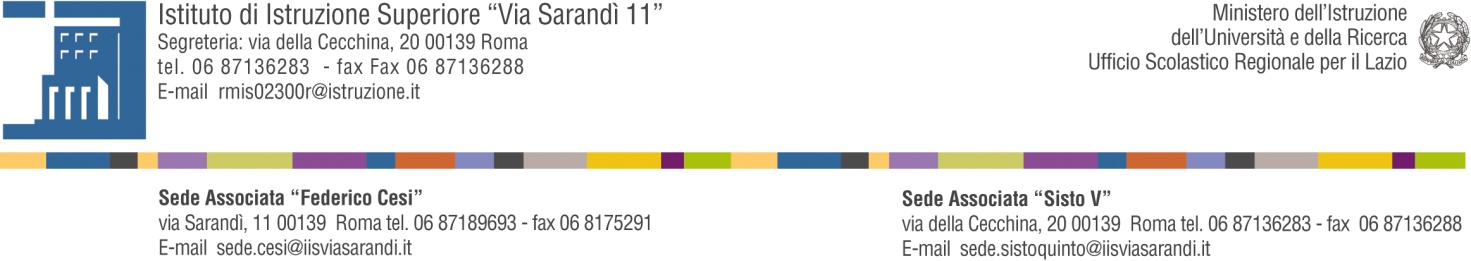 Al Dirigente scolastico RICHIESTA ASSEMBLEA DI ISTITUTO Le/I rappresentanti delle/degli studentesse/studenti dell’IIS SarandìCHIEDONO DI EFFETTUARE UN'ASSEMBLEA DI ISTITUTOil giorno______________________ dalle ore ______________ alle ore _______________con il seguente ordine del giorno: 1)____________________________________________________________________________ 2)______________________________________________________________________________ 3)______________________________________________________________________________ 4)______________________________________________________________________________ Indicare l’eventuale partecipazione di esterni all’Assemblea (segnalare il/i nominativo/i, il profilo culturale e/o professionale e i contatti personali e/o di associazione delle suddette figure), illustrandone brevemente le finalità:________________________________________________________________________________________________________________________________________________________________________________________________________________________________________________________________________________________________________________________________________________L’ Assemblea avrà luogo presso i locali indicati dalla Presidenza.Firma Rappresentanti degli Studenti _______________________________      ____________________________ _______________________________      ____________________________ Il Dirigente scolastico autorizza l’assemblea di Istituto richiesta. Roma, _________________________ Il Dirigente Scolastico Prof.ssa Daniela Crestini__________________________